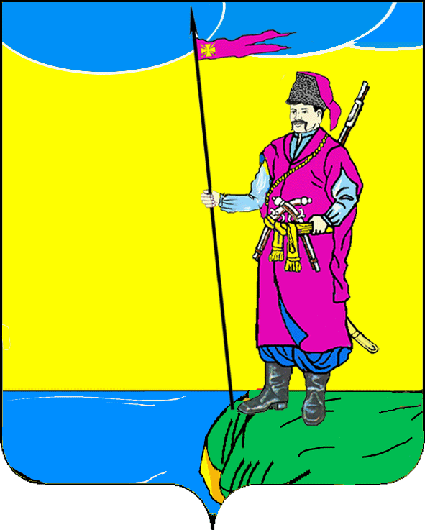  АДМИНИСТРАЦИЯ ПЛАСТУНОВСКОГО СЕЛЬСКОГО ПОСЕЛЕНИЯ ДИНСКОГО РАЙОНАПОСТАНОВЛЕНИЕОт 23.07.2018					                                              № 142станица ПластуновскаяОб утверждении реестра муниципальных услуг (функций)администрации Пластуновского сельского поселения Динского района В соответствии с Законом Краснодарского края от 08.06.2007 года                 № 1244-КЗ «О муниципальной службе в Краснодарском крае», на основании Устава Пластуновского сельского поселения Динского района                           п о с т а н о в л я е т:1. Утвердить Перечень муниципальных услуг (функций), предоставляемых администрацией Пластуновского сельского поселения Динского района (прилагается). 2. Признать утратившим силу постановление администрации Пластуновского сельского поселения Динского района от 06.03.2017 года             № 48 «Об утверждении Реестра муниципальных услуг (функций) администрации Пластуновского сельского поселения Динского района.3. Специалисту 1 категории общего отдела администрации Пластуновского сельского поселения Динского района А.Р. Маликову обнародовать настоящее постановление в установленном порядке и разместить на официальном сайте администрации Пластуновского сельского поселения Динского района в сети «Интернет».4. Контроль за выполнением настоящего постановления оставляю за собой.5. Настоящее постановление вступает в силу со дня его официального обнародования.Глава Пластуновского сельского поселения 	С.К. ОлейникРЕЕСТРмуниципальных услугадминистрации Пластуновского сельского поселения 2.Муниципальные функцииСпециалист 2 категории отдела ЖКХ,земельных и имущественных отношений	И.В. КалининаПРИЛОЖЕНИЕУТВЕРЖДЕНпостановлением администрацииПластуновского сельского поселения Динского районаот _____________№ ______№п/пНаименование муниципальной (функции) услугиНаименование отраслевого (функционального) органа администрации12 1Возврат платежей физических и юридических лиц по неналоговым доходам из бюджета администрации Пластуновского сельского поселения Динского районаОтдел ЖКХ, земельных и имущественных отношений2Выдача порубочного билета на территории муниципального образованияОтдел ЖКХ, земельных и имущественных отношений3Выдача разрешений на проведение земляных работ на территории общего пользованияОтдел ЖКХ, земельных и имущественных отношений4Выдача разрешения на право организации розничного рынкаОтдел ЖКХ, земельных и имущественных отношений5Предоставление права размещения нестационарных торговых объектов на земельных участках, в зданиях, строениях, сооружениях, находящихся в муниципальной собственностиОтдел ЖКХ, земельных и имущественных отношений6Выдача справок, выписок из похозяйственной книгиОбщий отдел 7Предоставление копий правовых актов муниципального образованияОбщий отдел; отдел ЖКХ, земельных и имущественных отношений8Принятие и выдача решений о проведении ярмарок на территории муниципального образованияОтдел ЖКХ, земельных и имущественных отношений9Присвоение, изменение и аннулирование адресовОтдел ЖКХ, земельных и имущественных отношений10Выдача специального разрешения на движение по автомобильным дорогам местного значения тяжеловесного и (или) крупногабаритного транспортного средстваОтдел ЖКХ, земельных и имущественных отношений 11Предоставление земельных участков, находящихся в муниципальной собственности, в постоянное (бессрочное) пользованиеОтдел ЖКХ, земельных и имущественных отношений12Прекращение правоотношений с правообладателями земельных участковОтдел ЖКХ, земельных и имущественных отношений13Заключение дополнительного соглашения к договору аренды земельного участка, договору безвозмездного пользования земельным участкомОтдел ЖКХ, земельных и имущественных отношений14Предоставление в собственность, аренду, безвозмездное пользование земельного участка, находящегося в государственной или муниципальной собственности, без проведения торговОтдел ЖКХ, земельных и имущественных отношений15Заключение нового договора аренды земельного участка без проведения торговОтдел ЖКХ, земельных и имущественных отношений16Предоставление земельных участков, находящихся в государственной или муниципальной собственности, на которых расположены здания, сооружения, в собственность, арендуОтдел ЖКХ, земельных и имущественных отношений17Заключение соглашения о перераспределении земель и (или) земельных участков, находящихся в государственной или муниципальной собственности, и земельных участков, находящихся в частной собственностиОтдел ЖКХ, земельных и имущественных отношений18Предоставление земельных участков, находящихся в государственной или муниципальной собственности, отдельным категориям граждан в собственность бесплатноОтдел ЖКХ, земельных и имущественных отношений19Выдача разрешения на использование земель или земельного участка, находящихся в государственной или муниципальной собственности, без предоставления земельного участка и установления сервитутаОтдел ЖКХ, земельных и имущественных отношений20Предоставление земельных участков, находящихся в государственной или муниципальной собственности, гражданам для индивидуального жилищного строительства, ведения личного подсобного хозяйства в границах населенного пункта, садоводства, дачного хозяйства, гражданам и крестьянским (фермерским) хозяйствам для осуществления крестьянским (фермерским) хозяйством его деятельностиОтдел ЖКХ, земельных и имущественных отношений21Предоставление в аренду без проведения торгов земельного участка, который находится в государственной или муниципальной собственности, на котором расположен объект незавершенного строительстваОтдел ЖКХ, земельных и имущественных отношений22Предоставление земельных участков, находящихся в государственной или муниципальной собственности, на торгахОтдел ЖКХ, земельных и имущественных отношений23Заключение соглашения об установлении сервитута в отношении земельного участка, находящегося в государственной или муниципальной собственностиОтдел ЖКХ, земельных и имущественных отношений24Осуществление муниципального контроля в области торговой деятельностиОтдел ЖКХ, земельных и имущественных отношений 25Осуществление муниципального финансового контроляФинансовый отдел26 Осуществление муниципального контроля за соблюдением   Правил благоустройства и санитарного содержания  территории Пластуновского сельского поселенияОтдел ЖКХ, земельных и имущественных отношений27Осуществление муниципального контроля за обеспечением сохранности автомобильных дорог местного значения в границах населённого пункта-станицы Пластуновская Динского районаОтдел ЖКХ, земельных и имущественных отношений